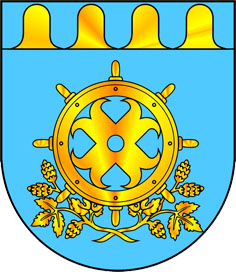 от 7 декабря  2017  года № 779О внесении изменений в постановление Администрации МО «Звениговский муниципальный район» от 27 мая 2008 года №436В целях обеспечения эффективной работы Антинаркотической комиссии муниципального образования «Звениговский муниципальный район», руководствуясь  пунктами 6.1, 6.10 Положения об Администрации муниципального образования «Звениговский муниципальный район», Администрация МО «Звениговский муниципальный район»ПОСТАНОВЛЯЕТ:1. Внести в постановление Администрации МО «Звениговский муниципальный район» от 27 мая 2008 года №436 «О создании Антинаркотической комиссии муниципального образования «Звениговский муниципальный район» следующие изменения:          1.1. В составе Антинаркотической комиссии муниципального образования «Звениговский муниципальный район» (Приложение №2):- исключить из состава совета Григорьеву Татьяну Николаевну;- включить в состав совета Засорина Николая Николаевича, консультанта Администрации МО «Звениговский муниципальный район», в качестве секретаря Антинаркотической комиссии муниципального образования «Звениговский муниципальный район.          2. Контроль за исполнением настоящего постановления оставляю за собой.3. Настоящее постановление вступает в силу со дня его подписания.Засорин Н.Н. (83645)7-08-54  С П Р А В К А                           о согласовании Проекта постановления           Администрации МО «Звениговский муниципальный район»	 О внесении изменений в поставновление Администрации МО «Звениговский муниципальный район» от 27 мая  2008 года № 436______________________________________________________________________                                (Наименование  проекта  постановления)Проект  внесен (кем)  -     консультантом Администрации МО «Звениговский муниципальный район» Н.Н. Засориным _________________________________________________________________________Результаты  согласования_________________________________________________________________________Наименование отделов			 С кем согласовано	   Результаты согласования_____________________________________________________________________________________Первый заместитель главы АдминистрацииМО «Звениговский муниципальный район»	 Ермолаев С.И._____________________________________________________________________________________Заместитель главы Администрации МО  «Звениговский муниципальный район»		Давыдова И.К._____________________________________________________________________________________Заместитель главы  Администрации МО«Звениговский муниципальный район»,Руководитель аппарата			Федорова Н.Н_____________________________________________________________________________________Заместитель главы Администрации МО«Звениговский муниципальный район»		Михайлова О.Н._____________________________________________________________________________________Заключение отдела по правовым вопросам	«06» декабря 2017 годаМО «ЗВЕНИГОВО МУНИЦИПАЛЬНЫЙ РАЙОН» АДМИНИСТРАЦИЙЫН АДМИНИСТРАЦИЯ МО«ЗВЕНИГОВСКИЙ МУНИЦИПАЛЬНЫЙ РАЙОН»ПУНЧАЛЖЕПОСТАНОВЛЕНИЕ          Глава Администрации           В.Е.Геронтьев